US Ad Sales Continue ReboundUS ad sales increased for the fourth consecutive month in October with a 3.2% year-over-year gain, per Guideline's US Ad Market Tracker, as the top 10 and the remaining ad categories saw consistent increases of 3.3% and 3.1% respectively. Digital's share dropped from 64% in September to 62% in October, while traditional advertising's share increased from 36% to 38%.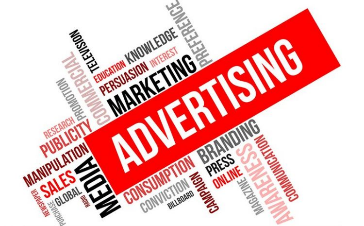 MediaPost Communications (free registration) 11/27/23https://www.mediapost.com/publications/article/391390/ad-market-expands-for-fourth-consecutive-month-in.htmlImage copyright:
https://spinecomms.com/wp-content/uploads/2020/04/advertising-and-publicity-750x465.jpg